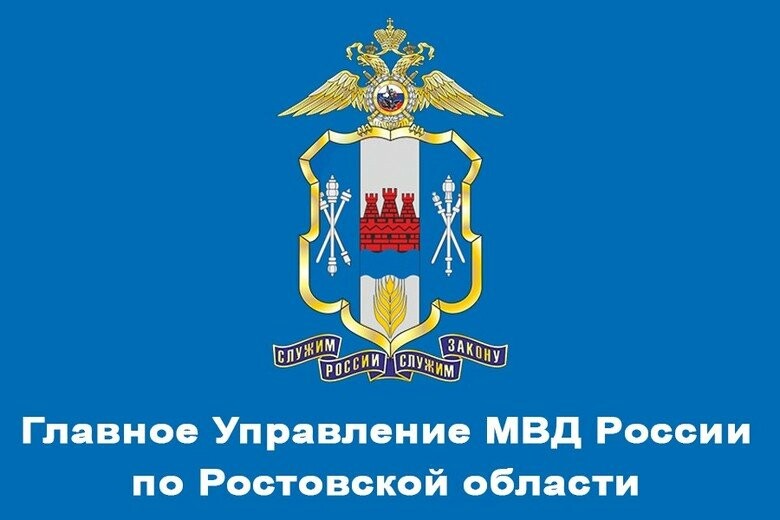 В связи с необходимостью принятия дополнительных мер по предупреждению распространения коронавирусной инфекции, с целью исключения одномоментного нахождения граждан в ограниченном по размеру внутреннем пространстве помещения для приема граждан, личный прием по вопросам предоставления государственных услуг по линии информационно-справочной работы в информационном центре ГУ МВД России по Ростовской области по адресу: ул. Большая Садовая, 29, осуществляется по предварительной записи 8-863-249-22-16, а также через ЕПГУ (единый портал государственных услуг).